FOLLETO MISA PARTICIPADAMISA CON NIÑOS29 de enero 2023ORDINARIO 4º-AMateo 4, 12-17: “Dichosos, bienaventurados, felices”.Mensaje: Bienaventuranzas, cambio de rumbo para darle  vuelta al mundo...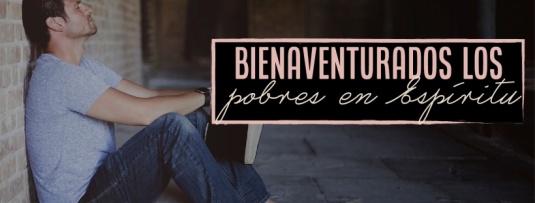 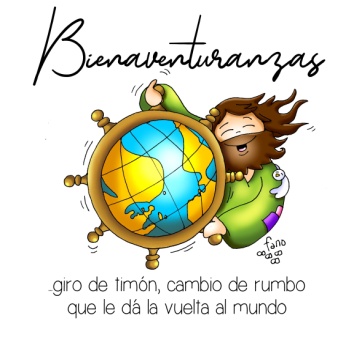 MONICIÓN DE ENTRADAHermanos y hermanas:Cada domingo nos reunimos, como una familia, para celebrar la Eucaristía y enriquecer nuestra vida al escuchar a Jesús y alimentarnos de su Pan. Hoy nos propone las bienaventuranzas como el camino para conseguir la verdadera felicidad. Los que son capaces de darle un cambio de rumbo a la propia vida siendo compasivos, misericordiosos, constructores de paz, sentirán el consuelo de Dios y estarán siempre alegres. 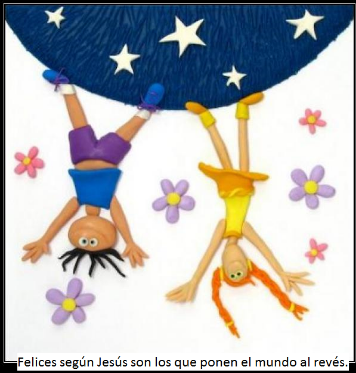 (Se pueden colocar en un sitio visible el dibujo de Fano de este domingo u otro que ponga bien visible la frase “Felices según Jesús son los que ponen el mundo al revés”).SACERDOTE: En el nombre del Padre...  Dios que, en Jesús, nos ha enseña el camino de la felicidad, esté con vosotros.  2. SÚPLICAS DE PERDÓNSacerdote: Nos arrepentimos de las veces que buscamos la felicidad por caminos equivocados, y pedimos perdón.- Padres: Tú, Jesús, quieres que seamos felices haciendo felices a los otros. Señor, ten piedad.- Catequistas: Tú, Jesús, nos invitas a ser humildes y sencillos, a tener un corazón limpio y compasivo. Cristo, ten piedad.- Niños/as: Tú, Jesús, nos aclaras que el éxito no viene sólo por el dinero y el poder. Señor, ten piedad.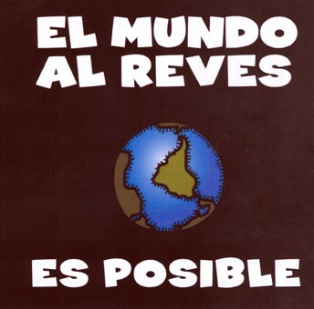 Sacerdote: Que el Señor tenga misericordia de nosotros, perdone nuestros pecados y nos lleve a la vida eterna.3. MONICIÓN A LA PALABRA DE DIOS El Profeta Sofonías nos expresa la llamada de Dios a buscar la humildad y la justicia; San Pablo nos dice que los primeros cristianos eran sencillos y pobres y, finalmente en el evangelio, escuchemos con atención como Jesús nos da unas pistas para ser felices sin equivocarnos: viviendo las bienaventuranzas, es decir, haciendo felices a los demás.LECTURASSOFONÍAS 2, 3; 3, 12-13: Dejaré en medio de ti un pueblo humilde y pobre.    Buscad al Señor los humildes de la tierra, los que practican su derecho, buscad la justicia, buscad la humildad, quizá podáis resguardaros el día de la ira del Señor. Dejaré en ti un resto, un pueblo humilde y pobre que buscará refugio en el nombre del Señor. El resto de Israel no hará más el mal, no mentirá ni habrá engaño en su boca. Pastarán y descansarán, y no habrá quien los inquiete. Palabra de Dios.SAL. 145: R/. Bienaventurados los pobres en el espíritu, porque de ellos es el reino de los cielos.1ª CORINTIOS 1, 26-31: Dios ha escogido lo débil del mundo.Fijaos en vuestra asamblea, hermanos: no hay en ella muchos sabios en lo humano, ni muchos poderosos, ni muchos aristócratas; sino que, lo necio del mundo lo ha escogido Dios para humillar a los sabios, y lo débil del mundo lo ha escogido Dios para humillar lo poderoso. Aún más, ha escogido la gente baja del mundo, lo despreciable, lo que no cuenta, para anular a lo que cuenta, de modo que nadie pueda gloriarse en presencia del Señor. A él se debe que vosotros estéis en Cristo Jesús, el cual se ha hecho para nosotros sabiduría de parte de Dios, justicia, santificación y redención. Y así —como está escrito—: «el que se gloríe, que se gloríe en el Señor». Palabra de Dios.Mateo 5, 1- 12: Bienaventurados los pobres.Narrador: En aquel tiempo, al ver Jesús el gentío, subió al monte, se sentó y se acercaron sus discípulos; y, abriendo su boca, les enseñaba diciendo:Jesús: «Bienaventurados los pobres en el espíritu, porque de ellos es el reino de los cielos. Bienaventurados los mansos, porque ellos heredarán la tierra. Bienaventurados los que lloran, porque ellos serán consolados. Bienaventurados los que tienen hambre y sed de la justicia, porque ellos quedarán saciados. Bienaventurados los misericordiosos, porque ellos alcanzarán misericordia. Bienaventurados los limpios de corazón, porque ellos verán a Dios. Bienaventurados los que trabajan por la paz, porque ellos serán llamados hijos de Dios. Bienaventurados los perseguidos por causa de la justicia, porque de ellos es el reino de los cielos. Bienaventurados vosotros cuando os insulten y os persigan y os calumnien de cualquier modo por mi causa. Alegraos y regocijaos, porque vuestra recompensa será grande en el cielo».     Palabra del Señor.    (Narrador- Jesús)4. ORACIÓN DE LOS FIELES: Sacerdote: Permítenos, Dios Padre, que hoy te dirijamos una oración muy especial, alegrándonos con las bienaventuranzas que nos ha comunicado tu Hijo Jesús. Respondemos: -Bienaventurados seremos, Señor. -Tú eres nuestra alegría y nuestra fuerza.1.- Por la Iglesia para que sea la Iglesia de y para los pobres. Oremos.2.- Por los que buscan ser ricos de corazón, ricos ante Dios. Oremos.3.- Por los que queremos ser felices y lo buscamos por caminos equivocados. Oremos.4.- Por los pobres, por los que viven sin recursos o lo pasan mal. Oremos.5.- Por las gentes de paz, los bondadosos, los que se juegan la vida por el bien de otros. Oremos.6.- Por las personas que tiene siempre una palabra de consuelo y de ánimo para todos. Oremos.7.- Por las gentes luchadoras y solidarias por un mundo más justo y fraterno. Oremos.8.- Por los que asisten a catequesis para que aprendan cada día a vivir las bienaventuranzas, esta forma de ver la vida en Dios. Oremos. Sacerdote: Ayúdanos, Padre, hoy y siempre, a seguir el Camino de tu Hijo. Y danos la alegría de ser tú nuestra riqueza. Por JCNS.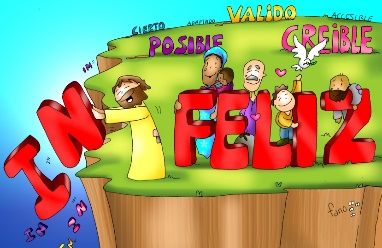 5. PROCESIÓN DE OFRENDAS- 8 NIÑOS CON 8 CORAZONES: (Pueden salir 8 niños o jóvenes con 8 corazones sonriendo significando y simbolizando las bienaventuranzas: lágrimas, sufrimiento, hambre, justicia, misericordia, limpieza, paz y persecución). Con estos corazones (o carteles) queremos presentar al Señor el drama de nuestro mundo. Pero, además, queremos comprometernos ante El,  porque sabemos que en esas cruces, también tenemos posibilidad de alcanzar y ver la felicidad de servir a Dios y a los demás.- BOLSA DE CARAMELOS: Al presentarte estos caramelos queremos recordar que ser cristiano es vivir las bienaventuranzas, es decir, endulzar la vida de los demás, haciéndoles un poco más felices.   Danos un corazón bondadoso, compasivo y justo para ponernos al lado de los hermanos que necesitan algo. (Al final de la misa se reparten entre todos).- PAN Y VINO: Con el pan y el vino traemos ante el altar lo que más nos hace falta para cumplir las bienaventuranzas. Sin la eucaristía, el ser como Jesús nos invita, sería imposible. Que su Cuerpo y su Sangre nos den fuerza y constancia.NOS INVITAS A LA FELICIDADSeñor, Tú fuiste un maestro del saber vivir.Tú nos recordaste que ser pobre, no estar pegado a las cosas,nos hace libres, nos hace necesitar menos,ser felices, y nos ayuda a luchar para que todos tengan lo necesario.Tú nos invitaste a ser limpios de corazón,a no dejar salir nuestra agresividad inmediata.Nos recomendaste la ternura, la comunicación cálida como estilo de vida,como si fuéramos de la familia.Tú nos hablaste de trabajar por la justicia, de no descansar mientras haya injusticia.Nos dijiste que los que sufren en la vidason tus preferidos, los más cercanos a tu corazón.Por eso quieres que les demos preferencia.Tú nos demostraste que ser mansos proporciona felicidad y sosiego.Ayúdanos a condenar los hechos, a salvar a las personas.Llénanos de tu serenidad transformadora y de tu paz unificadora.Tú anunciaste que los que se sientan rechazados por denunciar las injusticias,serán los que sientan alegría interior, sensación de coherencia y paz en el alma.Tú, Señor, que abarcas hasta donde no llegamos,nos presentas la felicidad auténtica,la forma de vivir la vida de forma satisfactoria,porque Tú viniste para invitarnos a tener vida,y vida en abundancia.Mari Patxi Ayerra